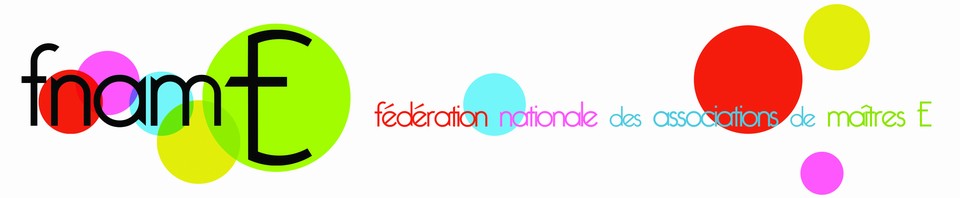 RASED de …………………….…..Madame, Monsieur ………….……Enseignant chargé de l’aide à dominante pédagogique//AME …….àMadame, Monsieur le D.A.S.E.N.Inspection Académique de …………….……S/c Madame, Monsieur l’I.E.N.,Circonscription …………..…………………OBJET : Demande d’autorisation d’absence pour les 29/09/22, 30/09/22 et 01/10/22, colloque de la FNAME et pour le 28 septembre 2022,  Assemblée Générale de la FNAME.			Madame, Monsieur le Directeur Académique,J’ai l’honneur de solliciter de votre haute bienveillance une autorisation d’absence pour assister au Colloque de la Fédération Nationale des Associations de Maîtres ES-ADP qui aura lieu les 29/09/22, 30/09/22 et 01/10,22 à Lyon (69) (Bourse du Travail / Place Guichard - Lyon 3ème) et à l'Assemblée Générale de la FNAME, le 28 septembre 2022 au  Salon  de l’Hôtel de Ville, Place de la Comédie - Lyon 1er.Le thème de ce colloque est : «Apprendre à parler, parler pour apprendre
Penser et comprendre le monde»Ce 19ème colloque de la FNAME permettra aux maîtres spécialisés d’approfondir leur formation afin d’apporter aux élèves qui leur sont confiés les meilleures chances de réussite.Si vous souhaitez mieux connaître les actions de notre fédération, je vous invite à consulter notre site : http://www.fname.frDans l’attente de votre autorisation, je vous prie d’agréer, Madame, Monsieur le Directeur Académique, mes salutations distinguées.						A ……………………………. le …………………PJ : Programme détaillé du colloque et haut patronage 